           22 февраля текущего года дом культуры "Полысаевец" и филиал № 2 городской библиотеки отметили новоселье        В канун празднования Дня защитника Отечества,  в честь юбилея Кемеровской области в ДК "Полысаевец" состоялось торжественное открытие капитально отремонтированного здания дома культуры и построенного помещения второго филиала городской библиотеки.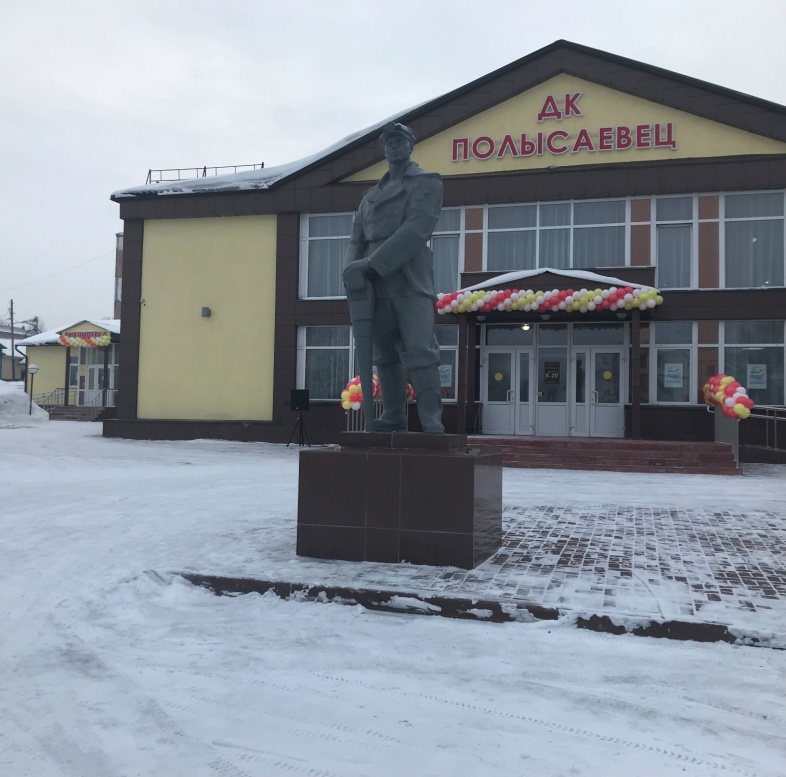          Ремонтно-строительные работы начались еще в 2014 году. Спустя несколько лет ветшающее строение дома культуры (1961 года постройки) преобразовалось в современное, отвечающее всем требованиям безопасности, здание. Здесь размещены светлые и уютные кабинеты для кружковой деятельности, методический кабинет, просторные залы для занятий вокалом и танцами, студия звукозаписи, оснащенная модернизированной звуковой и компьютерной техникой, зрительный зал на 207 посадочных мест.        "Передвижная" библиотека, функционирующая с 1946 года, наконец разместилась в своем новом постоянном помещении.       В здании ДК полностью заменены инженерные коммуникации, система вентиляции, освещение, сантехническое оборудование, окна, двери, восстановлены стены, кровля, фасад, проведены наружные и внутренние отделочные работы, благоустройство территории, создана доступная среда для инвалидов и людей с ограниченными возможностями здоровья (наличие пандуса, кнопки вызова персонала, тактильной ленты, специальных мест в зрительном зале).     Здание оснащено системой пожарной сигнализации и звукового оповещения, видеонаблюдения, современной световой и звуковой техникой, компьютерным оборудованием.      В настоящее время более 200 человек детского и взрослого населения Полысаева посещают клубные формирования дома культуры "Полысаевец".         Коллективы ДК и гости торжественного мероприятия приняли поздравления с новосельем, юбилеем области и предстоящими праздниками (23 февраля и 8 марта) от заместителя Губернатора области Валерия Цоя и главы города Валерия Зыкова.         Работникам социальной сферы, строителям за большой личный вклад в развитие города, многолетний добросовестный труд и профессиональные достижения, а также в связи с 75-летием области замгубернатора вручил медали "За служение Кузбассу", "75 лет Кемеровской области" и целевые премии Администрации Кемеровской области.      Глава города вручил работникам дома культуры "Полысаевец", подрядной строительной организации,  отдела полиции "Полысаево" Благодарственные письма и Почетные грамоты за активную гражданскую позицию, большой личный вклад в развитие инфраструктуры города,  многолетний добросовестный труд на благо города и высокий профессионализм.